3GPP TSG- Meeting #	, ,  - ------------------------------------------------------------Change 1 Start-----------------------------------------------------------Annex L (normative): 
Relation of GSMA GST, ServiceProfile and SliceProfileL.1	General This annex describes the relation between GSMA GST [50] and information model ServiceProfile and SliceProfile.L.2	GSMA GST, ServiceProfile and SliceProfileThe GSMA GST is used as the SLA information for the communication between the vertical industry and the communication service provider. The SLA requirements can be fulfilled from management aspect and control aspect in a coordinated way. The SLS includes ServiceProfile information model.As shown in figure L.2.1, the GST [50] is translated and used as input to NRM ServiceProfile, the ServiceProfile can be translated to corresponding requirements for dedicated domains. For example, 5GC SliceProfile is used to carry 5GC domain requirements, NG-RAN SliceProfile is used to carry NG-RAN domain requirements, and TN requirements are translated and provided to TN domain. Some of the information in 5GC SliceProfile and NG-RAN SliceProfile is translated to configurable parameters of network function for the control plane SLA support purpose.NOTE:	how to do the translation is out of the scope of this document.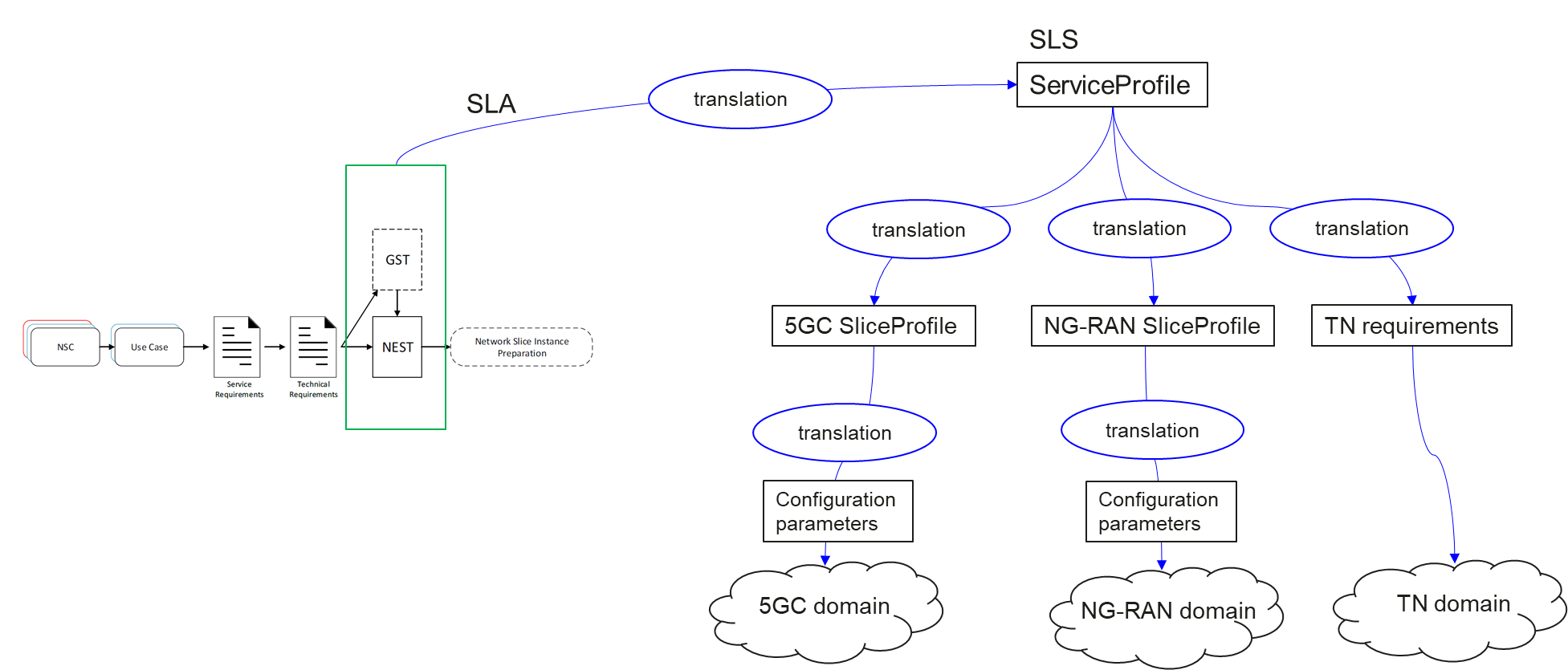 Figure L.2.1 Relation between GSMA GST, ServiceProfile and SliceProfile------------------------------------------------------------Change 1 End-----------------------------------------------------------CR-Form-v12.1CR-Form-v12.1CR-Form-v12.1CR-Form-v12.1CR-Form-v12.1CR-Form-v12.1CR-Form-v12.1CR-Form-v12.1CR-Form-v12.1CHANGE REQUESTCHANGE REQUESTCHANGE REQUESTCHANGE REQUESTCHANGE REQUESTCHANGE REQUESTCHANGE REQUESTCHANGE REQUESTCHANGE REQUESTCRrevCurrent version:For HELP on using this form: comprehensive instructions can be found at 
http://www.3gpp.org/Change-Requests.For HELP on using this form: comprehensive instructions can be found at 
http://www.3gpp.org/Change-Requests.For HELP on using this form: comprehensive instructions can be found at 
http://www.3gpp.org/Change-Requests.For HELP on using this form: comprehensive instructions can be found at 
http://www.3gpp.org/Change-Requests.For HELP on using this form: comprehensive instructions can be found at 
http://www.3gpp.org/Change-Requests.For HELP on using this form: comprehensive instructions can be found at 
http://www.3gpp.org/Change-Requests.For HELP on using this form: comprehensive instructions can be found at 
http://www.3gpp.org/Change-Requests.For HELP on using this form: comprehensive instructions can be found at 
http://www.3gpp.org/Change-Requests.For HELP on using this form: comprehensive instructions can be found at 
http://www.3gpp.org/Change-Requests.Proposed change affects:UICC appsMERadio Access NetworkCore Network×Title:	Source to WG:Source to TSG:Work item code:Date:Date:Date:Category:Release:Release:Release:Use one of the following categories:
F  (correction)
A  (mirror corresponding to a change in an earlier 													release)
B  (addition of feature), 
C  (functional modification of feature)
D  (editorial modification)Detailed explanations of the above categories can
be found in 3GPP TR 21.900.Use one of the following categories:
F  (correction)
A  (mirror corresponding to a change in an earlier 													release)
B  (addition of feature), 
C  (functional modification of feature)
D  (editorial modification)Detailed explanations of the above categories can
be found in 3GPP TR 21.900.Use one of the following categories:
F  (correction)
A  (mirror corresponding to a change in an earlier 													release)
B  (addition of feature), 
C  (functional modification of feature)
D  (editorial modification)Detailed explanations of the above categories can
be found in 3GPP TR 21.900.Use one of the following categories:
F  (correction)
A  (mirror corresponding to a change in an earlier 													release)
B  (addition of feature), 
C  (functional modification of feature)
D  (editorial modification)Detailed explanations of the above categories can
be found in 3GPP TR 21.900.Use one of the following categories:
F  (correction)
A  (mirror corresponding to a change in an earlier 													release)
B  (addition of feature), 
C  (functional modification of feature)
D  (editorial modification)Detailed explanations of the above categories can
be found in 3GPP TR 21.900.Use one of the following categories:
F  (correction)
A  (mirror corresponding to a change in an earlier 													release)
B  (addition of feature), 
C  (functional modification of feature)
D  (editorial modification)Detailed explanations of the above categories can
be found in 3GPP TR 21.900.Use one of the following categories:
F  (correction)
A  (mirror corresponding to a change in an earlier 													release)
B  (addition of feature), 
C  (functional modification of feature)
D  (editorial modification)Detailed explanations of the above categories can
be found in 3GPP TR 21.900.Use one of the following categories:
F  (correction)
A  (mirror corresponding to a change in an earlier 													release)
B  (addition of feature), 
C  (functional modification of feature)
D  (editorial modification)Detailed explanations of the above categories can
be found in 3GPP TR 21.900.Use one of the following releases:
Rel-8	(Release 8)
Rel-9	(Release 9)
Rel-10	(Release 10)
Rel-11	(Release 11)
…
Rel-15	(Release 15)
Rel-16	(Release 16)
Rel-17	(Release 17)
Rel-18	(Release 18)Use one of the following releases:
Rel-8	(Release 8)
Rel-9	(Release 9)
Rel-10	(Release 10)
Rel-11	(Release 11)
…
Rel-15	(Release 15)
Rel-16	(Release 16)
Rel-17	(Release 17)
Rel-18	(Release 18)Reason for change:Reason for change:Section L.2 says: Some of the information in 5GC SliceProfile and NG-RAN SliceProfile is translated to configurable parameters of network function for the control plane SLA support purpose. This need to be further extended with respect to identifying GST attributes that will be translated into configurable parameterSection L.2 says: Some of the information in 5GC SliceProfile and NG-RAN SliceProfile is translated to configurable parameters of network function for the control plane SLA support purpose. This need to be further extended with respect to identifying GST attributes that will be translated into configurable parameterSection L.2 says: Some of the information in 5GC SliceProfile and NG-RAN SliceProfile is translated to configurable parameters of network function for the control plane SLA support purpose. This need to be further extended with respect to identifying GST attributes that will be translated into configurable parameterSection L.2 says: Some of the information in 5GC SliceProfile and NG-RAN SliceProfile is translated to configurable parameters of network function for the control plane SLA support purpose. This need to be further extended with respect to identifying GST attributes that will be translated into configurable parameterSection L.2 says: Some of the information in 5GC SliceProfile and NG-RAN SliceProfile is translated to configurable parameters of network function for the control plane SLA support purpose. This need to be further extended with respect to identifying GST attributes that will be translated into configurable parameterSection L.2 says: Some of the information in 5GC SliceProfile and NG-RAN SliceProfile is translated to configurable parameters of network function for the control plane SLA support purpose. This need to be further extended with respect to identifying GST attributes that will be translated into configurable parameterSection L.2 says: Some of the information in 5GC SliceProfile and NG-RAN SliceProfile is translated to configurable parameters of network function for the control plane SLA support purpose. This need to be further extended with respect to identifying GST attributes that will be translated into configurable parameterSection L.2 says: Some of the information in 5GC SliceProfile and NG-RAN SliceProfile is translated to configurable parameters of network function for the control plane SLA support purpose. This need to be further extended with respect to identifying GST attributes that will be translated into configurable parameterSection L.2 says: Some of the information in 5GC SliceProfile and NG-RAN SliceProfile is translated to configurable parameters of network function for the control plane SLA support purpose. This need to be further extended with respect to identifying GST attributes that will be translated into configurable parameterSummary of change:Summary of change:Existing ANNEX is extended to include crucial aspect of GST management.Existing ANNEX is extended to include crucial aspect of GST management.Existing ANNEX is extended to include crucial aspect of GST management.Existing ANNEX is extended to include crucial aspect of GST management.Existing ANNEX is extended to include crucial aspect of GST management.Existing ANNEX is extended to include crucial aspect of GST management.Existing ANNEX is extended to include crucial aspect of GST management.Existing ANNEX is extended to include crucial aspect of GST management.Existing ANNEX is extended to include crucial aspect of GST management.Consequences if not approved:Consequences if not approved:In-complete GST management solution.In-complete GST management solution.In-complete GST management solution.In-complete GST management solution.In-complete GST management solution.In-complete GST management solution.In-complete GST management solution.In-complete GST management solution.In-complete GST management solution.Clauses affected:Clauses affected:LLLLLLLLLYNOther specsOther specs× Other core specifications	 Other core specifications	 Other core specifications	 Other core specifications	TS/TR ... CR ... TS/TR ... CR ... TS/TR ... CR ... affected:affected:× Test specifications Test specifications Test specifications Test specificationsTS/TR ... CR ... TS/TR ... CR ... TS/TR ... CR ... (show related CRs)(show related CRs)× O&M Specifications O&M Specifications O&M Specifications O&M SpecificationsTS/TR ... CR ... TS/TR ... CR ... TS/TR ... CR ... Other comments:Other comments:This is input to the Rel-17 28.541 DraftCR Annex LThis is input to the Rel-17 28.541 DraftCR Annex LThis is input to the Rel-17 28.541 DraftCR Annex LThis is input to the Rel-17 28.541 DraftCR Annex LThis is input to the Rel-17 28.541 DraftCR Annex LThis is input to the Rel-17 28.541 DraftCR Annex LThis is input to the Rel-17 28.541 DraftCR Annex LThis is input to the Rel-17 28.541 DraftCR Annex LThis is input to the Rel-17 28.541 DraftCR Annex LThis CR's revision history:This CR's revision history: